气蚀泵我希望引起你们对世界新发展的最有效的气蚀泵的关注，这种泵环保，可以使水消毒，加热和制冷。我们想在中国寻找企业合作伙伴，在当地建立一个工厂。投资资金不到一年就可以收回。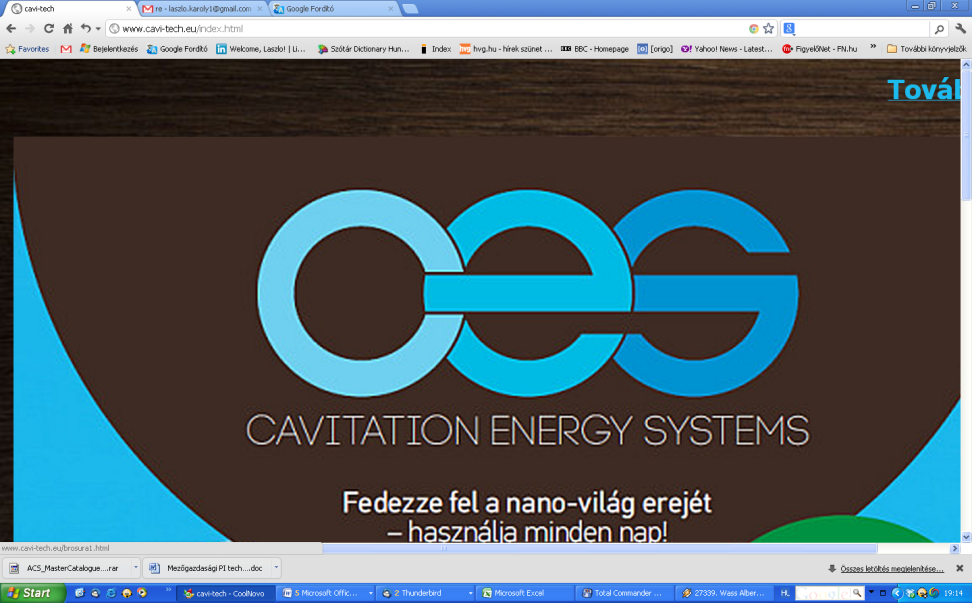 气蚀能系统解决方案就是在高速浮动的液体发生气蚀现象产生高温，并能够非常有效的利用。许多国家在清洁饮用水上都有大问题，我们能够从水中去除所有已知的细菌和感染。使用我们的气蚀泵，加热-保温-灭菌-水软化能够降低30%-70%花费，而且100%环保。不使用矿物能加热（或者通过冷却器制冷）干净、可饮用水、不使用化学成分温-冷水你可以使用这些水加热、软化和消毒。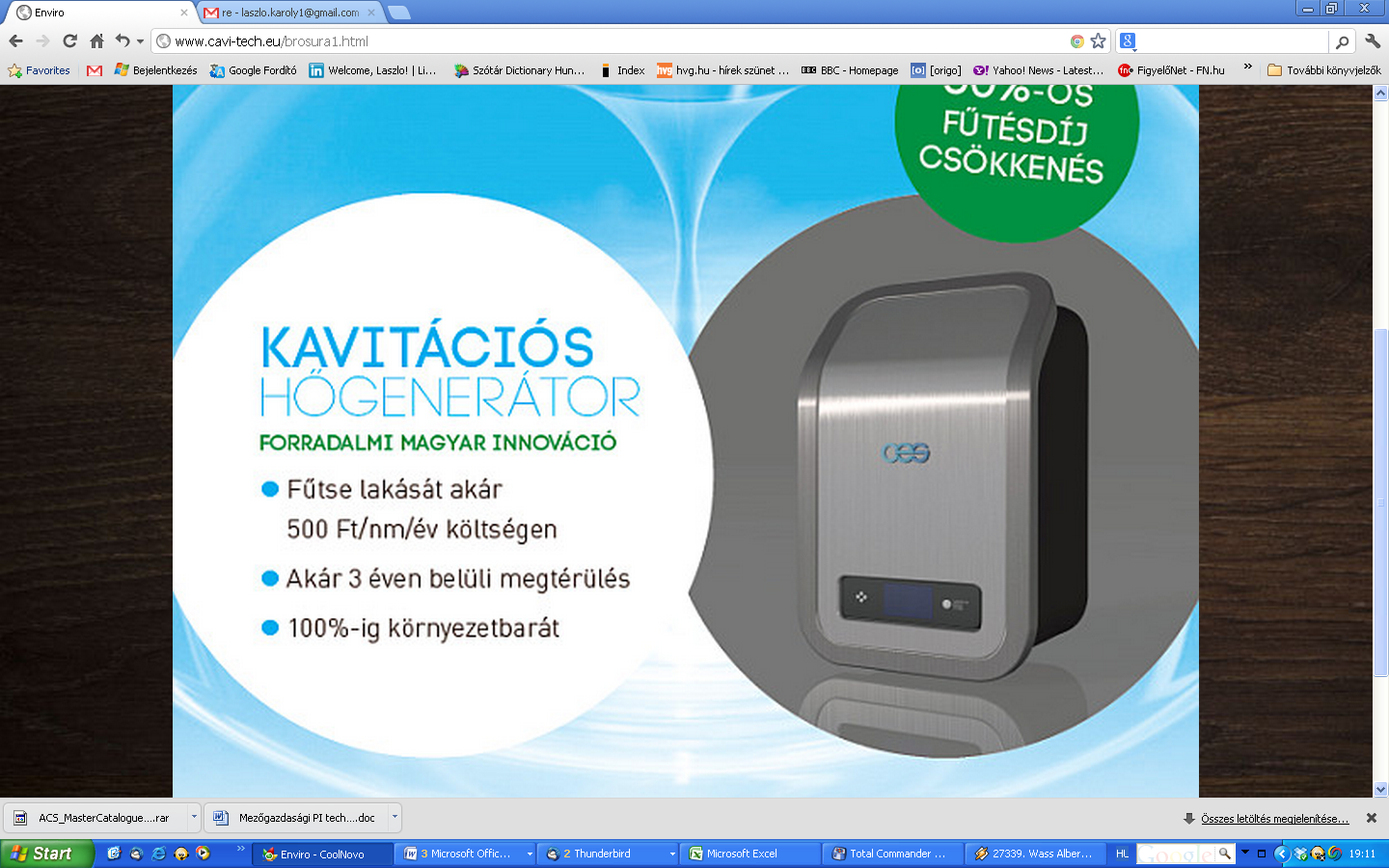 安装过程不需要许可证，建筑费用少很多，无烟囱安装不需要专业人士。在任何地方都可以和太阳能系统、加速器或者电网配合使用。最适合的应用：商业大厦、宾馆、膳宿、办公楼、小区中央热效率：在任何气候下、COP大于4（每150平方米公寓平均需要大约3千瓦）我们在中国寻求合资（五五合资）建厂的人，这些人的选择基于可以进行审核的邀请模式。不到一年的时间，投资资金就可以收回。如果你需要更多关于这方面的信息请联系我祝好！Laszlo KAROLY